Moorpark CollegeStudent Equity PlanDRAFT 8August 26, 2014Submitted 2014MOORPARK COLLEGE STUDENT EQUITY PLANTable of ContentsSignature PageExecutive SummaryTarget GroupsGoalsActivitiesResourcesContact PersonCampus-Based ResearchOverviewIndicator Definitions and DataAccessCourse Completion (Retention)ESL and Basic Skills CompletionDegree and Certificate CompletionTransferGoals and ActivitiesAccessCourse Completion (Retention)ESL and Basic Skills CompletionDegree and Certificate CompletionTransferBudgetSources of FundingEvaluation Schedule and ProcessAttachments (Optional)(page intentionally left blank)Moorpark CollegeStudent Equity PlanSignature PageDistrict:  Ventura County Community College District Date Approved by Board of Trustees:  	President, Board of Trustees: Mr. Art Hernandez 	Chancellor:  Dr. Jamillah Moore 	College President (Interim):  Dr. Bernard Luskin 	Executive Vice President of Student Learning:  Dr. Lori Bennett	Academic Senate President:  Ms. Mary Rees	Student Equity Coordinator:     Ms. Lisa Putnam	(page intentionally left blank)Executive Summary(page intentionally left blank)EXECUTIVE SUMMARYGoals/Outcomes:Moorpark College is committed to assuring student equity in educational programs and college services. (BP 5300)Moorpark College’s goal as set forth in its Mission Statement is to offer “programs and services accessible to the community.”  Moorpark College has a long history of providing high quality, innovative educational programs and services.  The college is dedicated to a student-centered philosophy and strives to create learning environments that blend curriculum and services to support student success and equity.  As it plans for the future, the college is committed to continuing its quest to identify, welcome and provide high-quality instruction and services to meet the needs of our students and community.Moorpark College is located in Moorpark, California and serves approximately 14,000 students, most of whom are between 18-30 years old.  Moorpark’s student population closely mirrors the race and ethnicity of the college’s service area high school graduates as well as the college’s service area residents, age 15 and older.  Two notable differences are: 1) the proportion of Caucasian (white) students is 12 percentage points lower than the service area residents and high school graduates, and 2) the proportion of Hispanic students is eight percentage points higher than the service area residents and high school graduates.The 2014-17 Student Equity Plan is one of many efforts by the college to fulfill its goal to support student success for all of our students.  The Student Equity Plan is the result of contributions by the Moorpark College Student Success and Equity Committee, the Academic Senate, the Office of Institutional Research, administrators, faculty, staff, and students.  The 2014-2017 Student Equity Plan was approved by the VCCCD Board of Trustees on November 11, 2014 in compliance with Title 5 guidelines (section 54220).The specific goals/outcomes of the Student Equity Plan are:Access:  1) Identify and reduce potential barriers to student services that affect different student populations and 2) Increase student engagement and provide a campus culture of welcome, support, and access to all participantsCourse Completion: Increase the successful course completion rate for African American and former foster youth studentsESL and Basic Skills Completion:  1) Increase remedial math completion rates for male students, 2) Increase remedial English completion rates of students age 20-24, and 3) Increase ESL completion rates for Hispanic studentsDegree and Certificate Completion:  Increase the degree and certificate completion rate for Hispanic, former foster youth, and veteran students Transfer:  Increase the transfer rate for Hispanic, former foster youth, and veteran studentsThe activities and actions the college will implement to achieve these goals are:Analyze and evaluate student success and equity data at course, program and institutional-levelsIdentify, implement, and assess specific instructional and student service activities that focus on achieving student equity goalsIncrease outreach to target groupsImplement and assess Student Success Initiative activities that impact access, retention and persistence, especially of target groups, such as:Enhance Orientation and Counseling efforts for new and continuing students, focusing on target groupsIncrease student engagement through a variety of instructional and student support activitiesExpand Early Alert program, utilizing Grades First system, reaching out to students who have been identified as “at-risk”Promote Degree and Certificate CompletionProvide campus-wide professional development on Student EquityResources BudgetedThe proposed activities will be funded through both internal and external sources.  Funding resources will include: General funds allocated for salaries, support programs, and professional developmentCategorical funds, including Basic Skills, Student Success, and PerkinsGrant fundsMoorpark College will use existing resources by shifting emphasis in some programs to support student equity activities.  Through its integrated planning and resource allocation process, the college will consider student equity goals in allocating faculty and staff resources, technology resources, and facilities resources.The contact person for Moorpark College is:Lisa Putnam,Dean of Student Learninglputnam@vcccd.edu(805) 378-1448Campus-Based ResearchMoorpark College used the 80% Rule to determine disproportionate impact. The 80% Rule methodology compares the percentage of each disaggregated subgroup attaining an outcome to the percentage attained by a reference subgroup.  The methodology is based on the Equal Employment Opportunity Commission (EEOC) 80% Rule, outlined in the 1978 Uniform Guidelines on Employee Selection Procedures, and was used in Title VII enforcement by the U.S. Equal Opportunity Commission, Department of Labor, and the Department of Justice. In this report, the reference group used for Age is 19 or Less and for Race is White. The reference group for gender is the highest attaining group (Either Female or Male) and subpopulations were compared to the larger group in the cohort (non-DSPS, Not Economically Disadvantaged, etc.).A minimum cell size of 60 for each group (e.g., males, age 30-39, Pacific Islander) is a commonly used practice for examining disproportionate impact for a specific group. When the number of students (cell size) in a cohort was less than 60 for any subpopulation, we exercised caution as the data collected may not be sufficient to determine if disproportionate impact has occurred.Students reported in the source data as “Unknown” are not included in the following analyses. Therefore, category totals will not always equal 100 percent.For Course Completion, data for Fall 2013 are used. The remaining categories (ESL Completion, Remedial Math Completion, Remedial English Completion, Persistence, Attainment of 30 or more units, Completion, and Transfer all employ the 2007-2008 Cohort followed for six years. Because some of the Moorpark College Expected Outcomes have a shorter timeline, the Cohort data will be augmented with local data to evaluate degree of attainment of Expected Outcomes.Bar charts are used to display outcome rates. The following table explains the different colors used in the bar charts in this reportACCESS.  Compare the percentage of each population group that is enrolled to the percentage of each group in the adult population within the community served.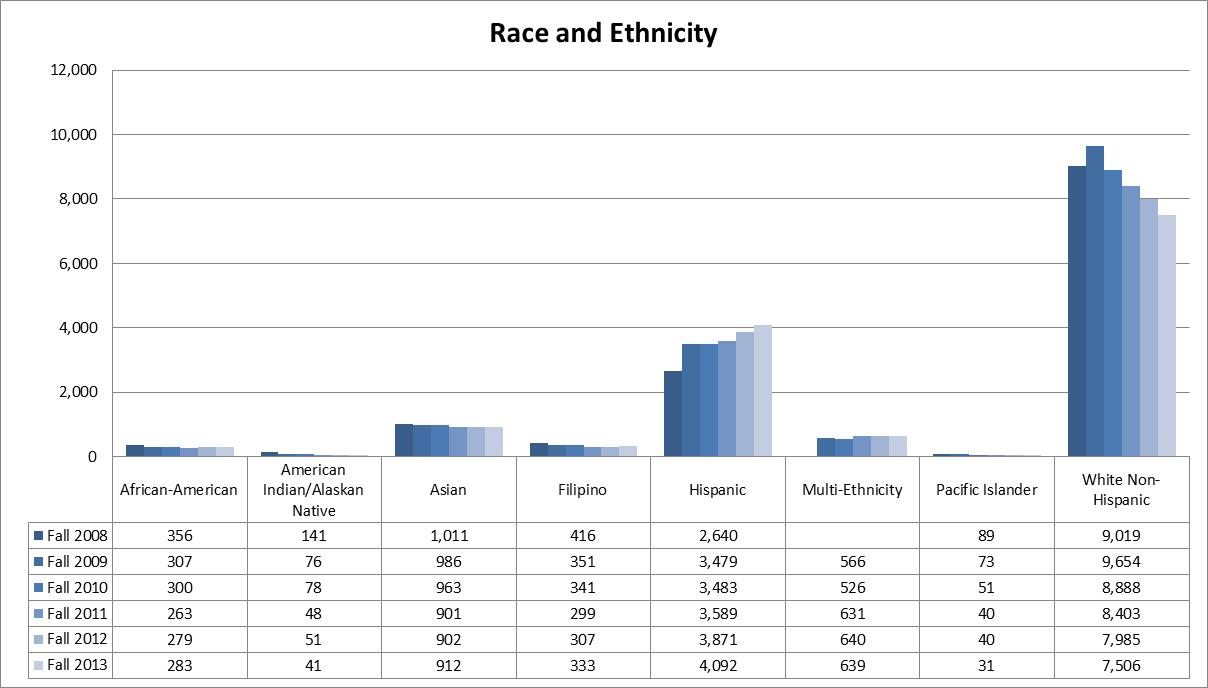 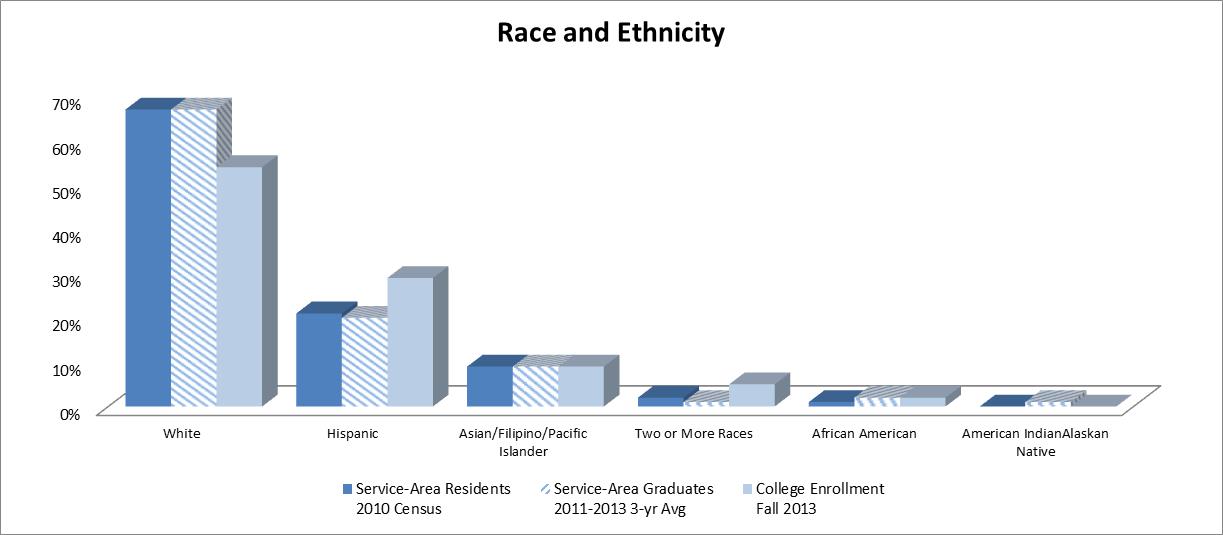 The race and ethnicity of the Moorpark College student population closely mirrors the race and ethnicity of the college’s service area high school graduates as well as the college’s service area residents, age 15 and older. The two notable differences:The proportion of Caucasian (white) students is 12 percentage points lower than both the service area residents and service area high school graduates.The proportion of Hispanic student is eight percentage points higher than the service area residents, and nine percentage points higher than the service area high school graduates.Service-Area Residents:Moorpark College’s service area includes: Moorpark, Newbury Park, Oak Park, Simi Valley, Somis, Thousand Oaks, Camarillo, and Westlake Village, ages 15 and older. Service area data are based on the 2010 Census. The 2010 Census asked separate questions for race (White, African American, Asian, American Indian and Alaska Native, Native Hawaiian and Pacific Islander, Other, or Identified by two or more) and ethnicity (Hispanic or Latino or Non-Hispanic or Latino).Service-Area Graduates:Students graduating from high schools in the cities above; race/ethnicity of high school graduates is a 3-year average. Data retrieved from the California Department of Education.Note: Asian, Filipino and Pacific Islander category was collapsed to provide continuity between categories from data sources. Asian students account for eight percent of our college’s student population, Filipino students account for one percent. Benchmark Population for Student Success Indicators:The benchmark population for the following data analyses is consistently the White student population. This population has been chosen as the benchmark population due to the fact that it is consistently, and by far, the largest proportion of students in each of the comparisons that follow.  Although this student population is the largest population throughout the categories, this population is not always the highest performing group (HPG).  Each HPG is noted within the narrative for each Student Success Indicator.COURSE COMPLETION.  Ratio of the number of credit courses that students by population group complete with a passing grade by the end of the term compared to the number of courses in which students in that group are enrolled on the census day of the term.Race and EthnicityTo provide a high level view of Course Success rates, the rates for the highest achieving group (White) are compared to all other students (Non-White). There is no disproportionate impact shown when comparing the high level groups of Non-White and White students for Course Completion.The Moorpark College data below indicate that African American students (with a 56% success rate in their credit courses) experience the greatest disproportionate impact, compared to the Course Success rate of White students.  African American students achieved only 73 percent as well as White students.Age, GenderThere is no disproportionate impact shown for the Age and Gender subgroups for Course Completion. Special PopulationsFoster Youth showed a disproportionate impact in Course Success as compared to the Moorpark College Total Course Success Rate. Foster Youth outcomes are discussed in Section 6. Foster Youth. Because the number of students (cell size) is less than 60 for CARE students (58) the data collected may not be sufficient to definitively determine if disproportionate impact has occurred.ESL and BASIC SKILLS COMPLETION.  Ratio of the number of students by population group who complete a degree-applicable (college level) course after having completed the final ESL or basic skills course to the number of those students who did not complete such a final course.MathRace and EthnicityTo provide a high level view of Remedial Math Completion rates, the rates for the highest achieving group (White) are compared to all other students (Non-White). There is no disproportionate impact shown when comparing the high level groups of Non-White and White students for Remedial Math Completion.The Moorpark College data below indicate that, of the 1075 enrollments in Basic Skills (Remedial) Math courses, Filipino students experience a disproportionate impact as compared to the outcome rate of White students. Filipino student achieved only 77 percent as well as the White students. Because the number of students (cell size) is less than 60 for Filipino students (18) the data collected may not be sufficient to definitively determine if disproportionate impact has occurred.Age, GenderThere is no disproportionate impact shown for the Age subgroups for Remedial Math Completion. Because the number of students (cell size) is less than 60 for students aged 50 or more (25) the data collected may not be sufficient to definitively determine if disproportionate impact has occurred.The Moorpark College data below indicate that of the 1,075 enrollments overall, Male students, with a 35 percent Remedial Math Completion rate, experience a disproportionate impact as compared to the English Completion rate of Female students.Special PopulationsThere is no disproportionate impact shown for DSPS or Economically Disadvantaged students in Remedial Math Completion.EnglishRace and EthnicityTo provide a high level view of Remedial English Completion rates, the rates for the highest achieving group (White) are compared to all other students (Non-White). There is no disproportionate impact shown when comparing the high level groups of Non-White and White students for Remedial English Completion.The Moorpark College data below indicate that, of the 883 enrollments overall, African American students and American Indian/ Alaskan Native students experience a disproportionate impact as compared to the outcome rate of White students. African Americans achieved only 51 percent as well as the White students. American Indian/ Alaskan Native students achieved only 70 percent as well as the White students.Because the number of students (cell size) is less than 60 for African American (31), American Indian/ Alaskan Native (10), Asian (51), Filipino (2), Hispanic (11), and Pacific Islander (4) students, the data collected may not be sufficient to definitively determine if disproportionate impact has occurred.Age, GenderThe Moorpark College data below indicate that students aged 20 to 24, with a 44 percent Remedial English Completion rate, students aged 25 to 49, with a 37 percent Remedial English Completion rate, students aged 50 or more, students aged 50 or more, with 23 percent Remedial English Completion, experience a disproportionate impact as compared to the Remedial English Completion rate of students aged 19 or less. Students aged 20 to 24 achieved only 74 percent as well as students aged 19 or less. Students aged 25 to 49 achieved only 22 percent as well as students aged 19 or less. Students aged 50 or more had no students in this group attaining Remedial English CompletionBecause the number of students (cell size) is less than 60 for students aged 50 or more (8) the data collected may not be sufficient to definitively determine if disproportionate impact has occurred.There is no disproportionate impact shown for the Gender subgroups for Remedial English Completion.Special PopulationsThere is no disproportionate impact shown for DSPS or Economically Disadvantaged students in Remedial English Completion.English as a Second LanguageRace and EthnicityTo provide a high level view of ESL Completion rates, the rates for the highest achieving group (White) are compared to all other students (Non-White). Non-White students experience a disproportionate impact as compared to White students for ESL Completion. Non-White students achieved on 68 percent as well as the White students.The Moorpark College data below indicate that, of the 218 enrollments overall, Hispanic students and Asian students experience a disproportionate impact as compared to the outcome rate of White students in ESL Completion. Hispanic students achieved only 55 percent as well as the White students. Asian students achieved only 63 percent as well as the White students.Because the number of students (cell size) is less than 60 for African American (5), Asian (46), Filipino (2), Pacific Islander (2), and White (58) students, the data collected may not be sufficient to definitively determine if disproportionate impact has occurred.Age, GenderThe Moorpark College data below indicate that students aged 20 to 24, with a 43 percent ESL Completion rate, students aged 25 to 49, with a 10 percent ESL Completion rate, students aged 50 or more, with no students attaining ESL Completion, experience a disproportionate impact as compared to the ESL Completion rate of students aged 19 or less. Students aged 20 to 24 achieved only 74 percent as well as students aged 19 or less. Students aged 25 to 49 achieved only 22 percent as well as students aged 19 or less. Students aged 50 or more had no students in this group attaining ESL CompletionBecause the number of students (cell size) is less than 60 for students aged 50 or more (8) the data collected may not be sufficient to definitively determine if disproportionate impact has occurred.There is no disproportionate impact shown for the Gender subgroups for ESL Completion.Special PopulationsThere is no disproportionate impact shown for DSPS or Economically Disadvantaged students in ESL Completion.DEGREE and CERTIFICATE COMPLETION.   Ratio of the number of first time students with a minimum of 6 units earned and who attempted any math or English course in the first three years by population group who receive a degree, certificate, transfer or are transfer-ready compared to the number of students in that group who do not.PersistenceRace and EthnicityTo provide a high level view of Persistence rates, the rates for the highest achieving group (White) are compared to all other students (Non-White). There is no disproportionate impact shown when comparing the high level groups of Non-White and White students for Persistence.The Moorpark College data below indicate that American Indian/Alaskan Native students, with a 58% persistence rate, experience the a disproportionate impact as compared to the outcome rate of White students. American Indian/Alaskan Native students achieved only 77 percent as well as the White students.Because the number of students (cell size) is less than 60 for African American (55), American Indian/ Alaskan Native (31), and Pacific Islander (15) students, the data collected may not be sufficient to definitively determine if disproportionate impact has occurred.NOTE: *Foster Youth persistence rates are not currently available for this student cohort.  Campus-based research of Foster Youth success is presented following the student success scorecard indicators; see Indicator #6.Age, GenderThere is no disproportionate impact shown in the Age subgroups for Persistence. There is no disproportionate impact shown in the Gender subgroups for Persistence.Special PopulationsThere is no disproportionate impact shown for DSPS or Economically Disadvantaged students in Persistence.Attainment of 30 or more unitsRace and EthnicityTo provide a high level view of Attainment of 30 or More Units rates, the rates for the highest achieving group (White) are compared to all other students (Non-White). There is no disproportionate impact shown when comparing the high level groups of Non-White and White students for Attainment of 30 or More Units.There is no disproportionate impact shown in the Race and Ethnicity subgroups for the Attainment of 30 or More Units.Because the number of students (cell size) is less than 60 for African American (55), American Indian/ Alaskan Native (31), and Pacific Islander (15) students, the data collected may not be sufficient to definitively determine if disproportionate impact has occurred.Age, GenderThe Moorpark College data below indicate that students aged 20 to 24, with a 53 percent attainment rate, students aged 25 to 49, with a 56 percent attainment rate, students aged 50 or more, with a 25 percent attainment rate, experience a disproportionate impact as compared to the attainment rate of students aged 19 or less. Students aged 20 to 24 achieved only 72 percent as well as students aged 19 or less. Students aged 25 to 49 achieved only 76 percent as well as students aged 19 or less. Students aged 50 or more achieved only 34 percent as well as students aged 19 or less.Because the number of students (cell size) is less than 60 for students aged 50 or more (8) the data collected may not be sufficient to definitively determine if disproportionate impact has occurred.There is no disproportionate impact shown for the Gender subgroups for Degree, Certificate, or Transfer.Special PopulationsThere is no disproportionate impact shown for DSPS or Economically Disadvantaged students in Attainment of 30 or More Units.Degree/Certificate Completion & TransferRace and EthnicityTo provide a high level view of Degree/Certificate Completion and Transfer rates, the rates for the highest achieving group (White) are compared to all other students (Non-White). There is no disproportionate impact shown when comparing the high level groups of Non-White and White students for Degree/Certificate Completion and Transfer.The Moorpark College data below indicate that American Indian/Alaskan Native students, with a 48 percent completion rate, and Hispanic students, with a 49 percent completion rate, experience a disproportionate impact as compared to the outcome rate of White students. American Indian/Alaskan Native students achieved only 77 percent as well as the White students. Hispanic students achieved only 79 percent as well as the White students.Because the number of students (cell size) is less than 60 for African American (55), American Indian/ Alaskan Native (31), and Pacific Islander (15) students, the data collected may not be sufficient to definitively determine if disproportionate impact has occurred.Age, GenderThe Moorpark College data below indicate that students aged 20 to 24, with a 34 percent completion rate, students aged 25 to 49, with a 33 percent completion rate, students aged 50 or more, with a 13 percent completion rate, experience a disproportionate impact as compared to the outcome rate of students aged 19 or less. Students aged 20 to 24 achieved only 53 percent as well as students aged 19 or less. Students aged 25 to 49 achieved only 52 percent as well as students aged 19 or less. Students aged 50 or more achieved only 20 percent as well as students aged 19 or less.Because the number of students (cell size) is less than 60 for students aged 50 or more (8) the data collected may not be sufficient to definitively determine if disproportionate impact has occurred.There is no disproportionate impact shown for the Gender subgroups for Degree, Certificate, or Transfer.Special PopulationsThere is no disproportionate impact shown for DSPS or Economically Disadvantaged students in Degree, Certificate, or Transfer.TRANSFER.  Ratio of the number of first-time students by population group who complete a minimum of 12 units and have attempted a transfer level course in mathematics or English to the number of students in that group who actually transfer after one or more (up to six) years.Race and EthnicityTo provide a high level view of Transfer rates, the rates for the highest achieving group (White) are compared to all other students (Non-White). There is no disproportionate impact shown when comparing the high level groups of Non-White and White students for Transfer.The Moorpark College data below indicate that Hispanic students, with a 40% transfer rate, experience a disproportionate impact as compared to the transfer rate of White students. Hispanic students achieved only 77 percent as well as the White students.Because the number of students (cell size) is less than 60 for African American (41), American Indian/ Alaskan Native (23), Filipino (54), and Pacific Islander (14) students, the data collected may not be sufficient to definitively determine if disproportionate impact has occurred.Age, GenderThe Moorpark College data below indicate that students aged 20 to 24, with a 28% transfer rate, students aged 25 to 49, with a 24% transfer rate, students aged 50 or more, with a 25% transfer rate, experience a disproportionate impact as compared to the transfer rate of students aged 19 or less. Students aged 20 to 24 achieved only 55 percent as well as students aged 19 or less. Students aged 25 to 49 achieved only 46 percent as well as students aged 19 or less. Students aged 50 or more achieved only 48 percent as well as students aged 19 or less.Because the number of students (cell size) is less than 60 for students aged 50 or more (4) the data collected may not be sufficient to definitively determine if disproportionate impact has occurred.There is no disproportionate impact shown for the Gender subgroups for Transfer.Special PopulationsThere is no disproportionate impact shown for DSPS students for Transfer.There is a disproportionate indicated for transfer rates of CalWorks students as compared to non-CalWORKs students. No CalWorks students in this group transferred. Because the number of students (cell size) is less than 60 for CalWORKs students (4) the data collected may not be sufficient to definitively determine if disproportionate impact has occurred.FOSTER YOUTH.  While the foster care population often goes unnoticed, in California over 50,000 children and youth are in out-of-home placements. It is estimated that there are at least 12,000 current and former foster youth enrolled in California’s community college system. It is reported that educational outcomes for foster youth tend to be extremely poor, even when compared to other economically disadvantaged students. Processes for identifying foster youth attending Moorpark College are in the early stages of development. The Fall 2011 cohort marks the first identifiable cohort of foster youth. Processes and reliable data sources to track outcomes for these students are still being defined. The data analyses that follow represent our first attempt to understand how our foster youth are achieving their desired goals.  As data collection and processes are improved, data analysis will become more robust.Course SuccessThe Moorpark College data below indicate that Foster Youth students experience a disproportionate impact as compared to the Course Success rates for Moorpark College Total.Remedial English CompletionThere is no disproportionate impact shown for Foster Youth or Economically Disadvantaged students in Remedial English Completion.Remedial Math CompletionThere is no disproportionate impact shown for Foster Youth or Economically Disadvantaged students in Remedial math Completion.Goals and Activities(page intentionally left blank)1.	STUDENT SUCCESS INDICATOR FOR ACCESS“Compare the percentage of each population group that is enrolled to the percentage of each group in the adult population within the community served”2.	STUDENT SUCCESS INDICATOR FOR COURSE COMPLETION“Ratio of the number of credit courses those students by population group actually complete by the end of the term compared to the number of courses in which students in that group are enrolled on the census day of the term”3.	STUDENT SUCCESS INDICATOR FOR ESL AND BASIC SKILLS COMPLETION“Ratio of the number of students by population group who complete a degree-applicable course after having completed the final ESL or basic skills course to the number of those students who complete such a final course”4.	STUDENT SUCCESS INDICATOR FOR DEGREE AND CERTIFICATE COMPLETION“Ratio of the number of students by population group who receive a degree or certificate to the number of students in that group with the same informed matriculation goal”5.	STUDENT SUCCESS INDICATOR FOR TRANSFER“Ratio of the number of students by population group who complete a minimum of 12 units and have attempted a transfer level course in mathematics or English to the number of students in that group who actually transfer after one or more (up to six) years”Budget(page intentionally left blank)SOURCES OF FUNDINGResources BudgetedThe proposed activities will be funded through both internal and external sources.  Funding resources will include: General funds allocated for salaries, support programs, and professional developmentCategorical funds, including Basic Skills, Student Success and PerkinsGrant fundsMoorpark College will use existing resources by shifting emphasis in some programs to support student equity activities.  Through its integrated planning and resource allocation process, the college will consider student equity goals in allocating faculty and staff resources, technology resources, and facilities resources.Link between college goals and resources:(page intentionally left blank)Evaluation Schedule and Process(page intentionally left blank)Evaluation will consist of an annual review cycle involving two components. The first component will be to evaluate the actual results of implementing all proposed activities. The purpose of this evaluation component is to ensure that all aspects of the plan are being implemented. On an annual basis, individuals responsible for each planned activity will submit a report to the Student Equity Coordinator pertaining to the progress of implementation, any identified barriers preventing implementation, and a plan to address these identified barriers.The second part of the evaluation focuses on assessing each of the student equity indicators: Access, Basic Skills/ESL Course Completion, Retention and Persistence, Degree/Certificate Completion, and Transfer. The assessment data will be published each September in the annual Institutional Effectiveness Report. The Student Equity Committee will review the evaluation data, update the Student Equity Plan, and submit it to the campus community and Board of Trustees for approval annually. (page intentionally left blank)Attachments(page intentionally left blank)APPENDIX A: DATA DEFINITIONSAPPENDEX B: STUDENT EQUITY COMMITTEE - STRUCTURE AND CHARGEStudent Success and Equity Committee
Charter: The Student Success and Equity Committee makes recommendations on college-wide planning related to student success activities. The specific tasks of this committee are:Review and evaluate campus-wide student success and equity data Develop and monitor the College Student Success PlanDevelop and monitor the College Student Equity PlanRecommend, coordinate, and initiate strategies which enhance student success at Moorpark CollegeRecommend, coordinate, and support programs and services that support diverse groups of students in order to promote student equity     Foster communication and collaboration among campus student services and instructional programs in support of campus student success activitiesCo-chairs:	Executive Vice President or designee
Faculty member appointed by the Academic Senate Council and is, therefore, a non-voting member of the Academic Senate CouncilMembers:	Two Deans appointed by the Executive Vice PresidentFaculty members appointed by the Academic Senate Council Student Service representatives appointed by the Executive Vice President           
It is expected that the committee will draw upon additional resources from the pool of knowledge, experience, and technical expertise as necessary.Bar DescriptionBar ExampleBar MeaningBlue barNo disproportionate impact indicated, sufficient cell size.Red barDisproportionate impact indicated, sufficient cell size.Grey barCell size less than 60. Exercise caution as the data collected may not be sufficient to determine if disproportionate impact has occurred.Striped barDisproportionate impact indicated but not definitively determined because of cell size less than 60. Outcome Rate 70%77%Outcome number13,31417,473Group % of Total45%54%Outcome Rate 56%81%77%69%72%76%77%Outcome number512912,8688,2881,4857017,473Group % of Total2%<1%9%29%5%<1%54%Outcome Rate 74%73%75%77%76%71%Outcome number14,04311,9194,56650816,23614,627Group % of Total45%39%14%2%51%49%Outcome Rate 67%72%74%72%56%68%74%74%Outcome number119421,92574412515121931,037Group % of Total<1%<1%6%2%<1%<1%<1%100%Outcome Rate 37%43%Outcome number114284Group % of Total29%61%Outcome Rate 39%36%43%33%35%63%43%Outcome number95126775 284Group % of Total2%1%3%2%20%1%61%Outcome Rate 40%37%52%32%46%35%Outcome number2271031058268167Group % of Total53%26%19%2%54%44%Outcome Rate 40%51%41%43%Outcome number3707335192Group % of Total87%13%80%20%Outcome Rate 46%57%Outcome number142269Group % of Total35%53%Outcome Rate 29%40%51%55%46%100%57%Outcome number94266934 269Group % of Total4%1%6%1%23%<1%53%Outcome Rate 59%44%37%23%55%51%Outcome number35172423219238Group % of Total67%19%13%1%45%53%Outcome Rate 52%62%54%50%Outcome number3987037098Group % of Total87%13%78%22%Outcome Rate 23%34%Outcome number3220Group % of Total63%26%Outcome Rate 40%22%100%19%100%34%Outcome number210216220Group % of Total2%21%1%38%1%26%Outcome Rate 46%34%10%0%23%28%Outcome number30151003023Group % of Total30%20%45%6%60%37%Outcome Rate 24%35%21%43%Outcome number4693718Group % of Total88%12%81%19%Outcome Rate 70%75%Outcome number5561266Group % of Total28%60%Outcome Rate 73%58%67%79%70%80%75%Outcome number401810654326121266Group % of Total2%1%6%2%16%1%60%Outcome Rate 74%66%63%75%72%74%Outcome number19327162610131029Group % of Total92%4%3%<1%50%49%Outcome Rate 73%84%74%72%Outcome number19121591484587Group % of Total93%7%71%29%Outcome Rate 71%73%Outcome number5651223Group % of Total28%60%Outcome Rate 76%61%71%82%69%93%73%Outcome number421911256322141223Group % of Total2%1%6%2%16%1%60%Outcome Rate 74%53%56%25%74%71%Outcome number1,934575521037983Group % of Total92%4%3%<1%50%49%Outcome Rate 72%79%74%71%Outcome number18991501400649Group % of Total93%7%71%29%Outcome Rate 57%63%Outcome number4871058Group % of Total28%60%Outcome Rate 65%48%70%60%49%87%63%Outcome number361511141230131058Group % of Total2%1%5%2%16%1%58%Outcome Rate 63%34%33%13%64%58%Outcome number165436321904797Group % of Total92%4%3%<1%50%49%Outcome Rate 61%57%62%59%Outcome number16161081244480Group % of Total93%7%71%21%Outcome Rate 47%52%Outcome number303735Group % of Total27%60%Outcome Rate 61%52%60%48%40%64%52%Outcome number251280261519735Group % of Total%%%%%%%Outcome Rate 52%28%24%25%51%49%Outcome number114721171625547Group % of Total94%3%3%<1%51%47%Outcome Rate 51%42%50%0%Outcome number11236411870Group % of Total94%6%100%<1%Outcome Rate 67%72%74%72%56%68%74%74%Outcome number119421,92574412515121931,037Group % of Total<1%<1%6%2%<1%<1%<1%100%Outcome Rate 52%62%54%50%Outcome number3987037098Group % of Total87%13%78%22%Outcome Rate 40%51%41%43%Outcome numberGroup % of Total87%13%80%20%Goal: To identify barriers that affect how different Student Populations access the various services across the campus.Goal: To identify barriers that affect how different Student Populations access the various services across the campus.Goal: To identify barriers that affect how different Student Populations access the various services across the campus.Goal: To identify barriers that affect how different Student Populations access the various services across the campus.ActivityTimelineResponsible PartyExpected OutcomePresent and discuss the 2013-14 CCSSE and SENSE survey results to determine if there are any service areas that specific student populations do not use at the same rate as other student populations.Year 1:2014-2015Office of Student Learning, Office of Institutional Research, Student Services CouncilMoorpark College faculty and staff will have an improved understanding of the participation rates in our student service areas, and will identify potential barriers for success, as reported by our 2013-14 students completing the CCSSE and SENSE survey.Addressing any potential barriers found in the research, programs will identify specific activities/services that can be improved or added.Year 2:2015-2016Deans, Program facultyMoorpark College faculty and staff will have an improved understanding of the participation rates in our student service areas, and will identify potential barriers for success, as reported by our 2013-14 students completing the CCSSE and SENSE survey.Programs will implement and assess program specific activities/servicesYear 3:2016-2017Deans, Program facultyMoorpark College faculty and staff will have an improved understanding of the participation rates in our student service areas, and will identify potential barriers for success, as reported by our 2013-14 students completing the CCSSE and SENSE survey.Goal: Raise student engagement and grow campus culture of welcome and support.Goal: Raise student engagement and grow campus culture of welcome and support.Goal: Raise student engagement and grow campus culture of welcome and support.Goal: Raise student engagement and grow campus culture of welcome and support.ActivityTimelineResponsible PartyExpected OutcomeDevelop and send “Welcome to the Moorpark College Family” letter/email that will be sent to all new college applicants.Year 1:2014-2015Outreach, Dean, RegistrarMoorpark College will expand outreach effort to all students, with special focus on student engagement and support for target student populations.Develop and implement an outreach plan to introduce student within special populations to the opportunities at Moorpark College.Year 2:2015-2016Outreach, Dean, CounselingMoorpark College will expand outreach effort to all students, with special focus on student engagement and support for target student populations.Assessment of Outreach ActivitiesYear 3:2016-2017Outreach, Dean, Office of Institutional ResearchMoorpark College will expand outreach effort to all students, with special focus on student engagement and support for target student populations.Goal: To minimize barriers that affect how former Foster Youth students access the various services and benefits available to them across campus.Goal: To minimize barriers that affect how former Foster Youth students access the various services and benefits available to them across campus.Goal: To minimize barriers that affect how former Foster Youth students access the various services and benefits available to them across campus.Goal: To minimize barriers that affect how former Foster Youth students access the various services and benefits available to them across campus.ActivityTimelineResponsible PartyExpected OutcomeKeynote Speaker will address faculty and staff, providing information and guidance in regards to assisting former foster youthYear 1:2014-2015Former Foster Youth Task ForceMoorpark College faculty and staff will have a better understanding of the potential barriers and difficulties that former foster youth face when entering college.Campus will hold information sessions designed for foster parents and foster youth, helping these families to better navigate the college processesYear 1:2014-2015Foster and Kinship Care Education Program CoordinatorFoster parents and foster youth will successfully navigate the enrollment processes and connect with key service areas and staff, helping them to successfully enroll in college courses.Utilize Grades First software to “tag” former foster youth students, allowing service area personnel to be alerted to the fact that they are working with a former foster youth student, and allow the personnel to see whether or not that student has connected with each of the services/benefits available to them.Year 2:2015-2016Student Service, Deans, Information Technology70% of identified foster youth will utilize at least two services/benefits available to them.Goal: Increase the successful course completion rate for African American students (currently this population has a 56% successful course completion rate).Goal: Increase the successful course completion rate for African American students (currently this population has a 56% successful course completion rate).Goal: Increase the successful course completion rate for African American students (currently this population has a 56% successful course completion rate).Goal: Increase the successful course completion rate for African American students (currently this population has a 56% successful course completion rate).ActivityTimelineResponsible PartyExpected OutcomePresent and discuss the 2014 CCSSE and SENSE survey results to determine if students are indicating a recognized value to the services provided on campus, such as tutoring.Year 1:2014-2015Office of Student Learning, Office of Institutional Research, Student Services CouncilSuccessful course completion rates for African American students will reach 60% within the next 3 years.Discipline faculty will analyze course completion data to identify potential barriers within their programs.Year 1:2014-2015Program faculty, Deans, Office of Institutional ResearchSuccessful course completion rates for African American students will reach 60% within the next 3 years.Provide professional development opportunities to help faculty understand and analyze completion data.Year 1:2014-2015Professional Development Committee, Office of Institutional ResearchSuccessful course completion rates for African American students will reach 60% within the next 3 years.Provide professional development opportunities to help faculty learn to best practices in student success and equity, specifically dealing with African American studentsYear 2:2015-2016Professional Development Committee, Student Success and Equity Committee, Basic Skills CommitteeSuccessful course completion rates for African American students will reach 60% within the next 3 years.Instructional programs will identify specific activities/services that will minimize course completion barriers.Year 2:2015-2016Program facultySuccessful course completion rates for African American students will reach 60% within the next 3 years.Using the “last date of attendance” reporting, analyze whether or not students are attempting to complete the course or if they are “stopping-out” mid-semester.Year 3:2016-2017Office of Student Learning, Office of Institutional Research, RegistrarSuccessful course completion rates for African American students will reach 60% within the next 3 years.Develop expanded Early Alert Process (“follow-up” campaign) utilizing the Grades First system, reaching out to students who have been identified as “at risk”. (Student Success Initiative, Item SS10)Year 3:2016-2017Office of Student Learning, Office of Institutional Research, Student Services CouncilSuccessful course completion rates for African American students will reach 60% within the next 3 years.Goal: Increase the successful course completion rate for former foster youth students (currently this population has a 56% successful course completion rate).Goal: Increase the successful course completion rate for former foster youth students (currently this population has a 56% successful course completion rate).Goal: Increase the successful course completion rate for former foster youth students (currently this population has a 56% successful course completion rate).Goal: Increase the successful course completion rate for former foster youth students (currently this population has a 56% successful course completion rate).ActivityTimelineResponsible PartyExpected OutcomePresent and discuss the CCSSE and SENSE survey results to determine if students are indicating a recognized value to the services provided on campus, such as tutoring.Year 1:2014-2015Office of Student Learning, Office of Institutional Research, Student Services CouncilSuccessful course completion rates for foster youth students will reach 60% within the next 3 years.Keynote Speaker will address faculty and staff, providing information and guidance in regards to assisting former foster youthYear 2:2015-2016Former Foster Youth Task ForceSuccessful course completion rates for foster youth students will reach 60% within the next 3 years.Using the “last date of attendance” reporting, analyze whether or not students are attempting to complete the course or if they are “stopping-out” mid-semester.Year 3:2016-2017Office of Student Learning, Office of Institutional Research, RegistrarSuccessful course completion rates for foster youth students will reach 60% within the next 3 years.Develop expanded Early Alert Process (“follow-up” campaign) utilizing the Grades First system, reaching out to students who have been identified as “at risk”. (Student Success Initiative, Item SS10)Year 3:2016-2017Office of Student Learning, Office of Institutional Research, Student Services CouncilSuccessful course completion rates for foster youth students will reach 60% within the next 3 years.Goal: Increase the number of males students who complete a degree-applicable course after having completed remedial mathGoal: Increase the number of males students who complete a degree-applicable course after having completed remedial mathGoal: Increase the number of males students who complete a degree-applicable course after having completed remedial mathGoal: Increase the number of males students who complete a degree-applicable course after having completed remedial mathActivityTimelineResponsible PartyExpected OutcomeAnalyze the completion data further to determine the ethnicity of students who are not completing remedial math courses and/or degree-applicable courses after completing the final basic skills math course. Is there a correlation between the Filipino or Hispanic student population and gender?Year 1:2014-2015Basic Skills Committee, Math faculty, Office of Institutional ResearchSuccessful course completion rates for Male students will reach 37% within the next 3 years.Develop remedial math cohorts to improve student engagement that include focused counseling and supplemental instruction.Year 2:2015-2016Basic Skills Committee, Math facultySuccessful course completion rates for Male students will reach 37% within the next 3 years.Pilot accelerated program for remedial mathYear 3:2016-2017Math facultySuccessful course completion rates for Male students will reach 37% within the next 3 years. Goal: Increase the successful remedial English completion rate  of students age 20-24 Goal: Increase the successful remedial English completion rate  of students age 20-24 Goal: Increase the successful remedial English completion rate  of students age 20-24 Goal: Increase the successful remedial English completion rate  of students age 20-24ActivityTimelineResponsible PartyExpected OutcomeAnalyze the completion data further to determine the ethnicity of students 20-24 who are not completing remedial English courses and/or degree-applicable courses after completing the final basic skills English course. Is there a correlation between age and ethnicity?Year 1:2014-2015Basic Skills Committee, English faculty, Office of Institutional ResearchSuccessful course completion rates for students age 20-24 will reach 47% within the next 3 years.Develop remedial English cohorts to improve student engagement that include focused counseling and supplemental instruction.Year 2:2015-2016Basic Skills Committee, English facultySuccessful course completion rates for students age 20-24 will reach 47% within the next 3 years.Integrate student success strategies within remedial English classesYear 3:2016-2017English facultySuccessful course completion rates for students age 20-24 will reach 47% within the next 3 years.Goal: Increase the number of Hispanic students who successfully complete and ESL course and then take a transfer-level courseGoal: Increase the number of Hispanic students who successfully complete and ESL course and then take a transfer-level courseGoal: Increase the number of Hispanic students who successfully complete and ESL course and then take a transfer-level courseGoal: Increase the number of Hispanic students who successfully complete and ESL course and then take a transfer-level courseActivityTimelineResponsible PartyExpected OutcomeAnalyze the completion data further to more fully understand why Hispanic students are not completing ESL courses and moving on to take transfer courses.  Is there a correlation between the Hispanic student population and age?Year 1:2014-2015Basic Skills Committee, English faculty, Office of Institutional ResearchSuccessful course completion rates for Hispanic students will reach 22% within the next 3 years.Survey students taking ESL courses to determine their course goals (or purpose for taking the course)Year 2:2015-2016Basic Skills Committee, English facultySuccessful course completion rates for Hispanic students will reach 22% within the next 3 years.Goal: Increase the degree and certificate completion rate for Hispanic students (currently this population has a 49% successful completion rate).Goal: Increase the degree and certificate completion rate for Hispanic students (currently this population has a 49% successful completion rate).Goal: Increase the degree and certificate completion rate for Hispanic students (currently this population has a 49% successful completion rate).Goal: Increase the degree and certificate completion rate for Hispanic students (currently this population has a 49% successful completion rate).ActivityTimelineResponsible PartyExpected OutcomeDetermine which majors Hispanic students have identified; review Hispanic students’ course-taking patterns to determine courses that appear to be barriers to successful degree/certificate completions.Year 1:2014-2015Office of Institutional Research, Program FacultySuccessful degree, certificate and transfer-preparation completion rates for Hispanic students will reach 54% within the next 3 years.Help Hispanic students understand degree/certificate patterns (ADTs) and transfer pathways.Year 1:2014-2015Outreach, Program Faculty, Transfer Center, CounselorsSuccessful degree, certificate and transfer-preparation completion rates for Hispanic students will reach 54% within the next 3 years.Analyze the completion data further to determine the ages of the Hispanic students who are completing degrees and/or certificates. Is there a correlation between the Hispanic population and the 20-to-30 age group?Year 2:2015-2016Office of Institutional Research,Student Success and Equity CommitteeSuccessful degree, certificate and transfer-preparation completion rates for Hispanic students will reach 54% within the next 3 years.Review and complete two-year course sequencing patterns for each program to identify any potential barriers to student completion within a 3-year timeframe (ideally a 2-year timeframe, whenever possible)Year 2:2015-2016Deans, Instructional Program Faculty, CounselingSuccessful degree, certificate and transfer-preparation completion rates for Hispanic students will reach 54% within the next 3 years.Develop expanded Early Alert Process (“follow-up” campaign) utilizing the Grades First system, reaching out to students who have been identified as “at risk”. (Student Success Initiative, Item SS10)Year 3:2016-2017Deans, Office of Institutional Research, Counseling, Student Services Successful degree, certificate and transfer-preparation completion rates for Hispanic students will reach 54% within the next 3 years.Survey students when they drop courses to determine reason for dropping; analyze drop survey results and discuss potential trends.Year 3:2016-2017Dean, Student Services, Program Faculty, Office of Institutional ResearchSuccessful degree, certificate and transfer-preparation completion rates for Hispanic students will reach 54% within the next 3 years.Goal: Increase the degree and certificate completion rate for foster youth students.Goal: Increase the degree and certificate completion rate for foster youth students.Goal: Increase the degree and certificate completion rate for foster youth students.Goal: Increase the degree and certificate completion rate for foster youth students.ActivityTimelineResponsible PartyExpected OutcomeIdentify the degree and certificate completion rate for foster youth students.Year 1:2014-2015Office of Institutional Research, Student Success and EquityAssuming that there is a disproportionate impact, the college will improve successful degree, certificate and transfer-preparation completion rates for foster youth students by 5% within the next 3 years, using Fall 2014 research to set the baseline completion rate.Identify students’ course-taking patterns. To determine courses that appear to be barriers to successful degree/certificate completions. Year 1:2014-2015Office of Institutional Research,Program FacultyAssuming that there is a disproportionate impact, the college will improve successful degree, certificate and transfer-preparation completion rates for foster youth students by 5% within the next 3 years, using Fall 2014 research to set the baseline completion rate.Help students understand degree/certificate patterns (ADTs) and transfer pathways.Year 1:2014-2015Outreach, Program Faculty, Transfer Center, CounselorsAssuming that there is a disproportionate impact, the college will improve successful degree, certificate and transfer-preparation completion rates for foster youth students by 5% within the next 3 years, using Fall 2014 research to set the baseline completion rate.Review and complete two-year course sequencing patterns for each program to identify any potential barriers to student completion within a 3-year timeframe.Year 2:2015-2016Deans, Instructional Program Faculty, CounselingAssuming that there is a disproportionate impact, the college will improve successful degree, certificate and transfer-preparation completion rates for foster youth students by 5% within the next 3 years, using Fall 2014 research to set the baseline completion rate.Develop expanded Early Alert Process (“follow-up” campaign) utilizing the Grades First system, reaching out to students who have been identified as “at risk”. (Student Success Initiative, Item SS10)Year 3:2016-2017Deans, Office of Institutional Research, Counseling Assuming that there is a disproportionate impact, the college will improve successful degree, certificate and transfer-preparation completion rates for foster youth students by 5% within the next 3 years, using Fall 2014 research to set the baseline completion rate.Survey Foster Youth students who drop courses to determine reason for dropping; analyze survey results and discuss potential trends.Year 3:2016-2017Dean, Student Services, Office of Institutional ResearchAssuming that there is a disproportionate impact, the college will improve successful degree, certificate and transfer-preparation completion rates for foster youth students by 5% within the next 3 years, using Fall 2014 research to set the baseline completion rate.Goal: Increase the degree and certificate completion rate for veteran students.Goal: Increase the degree and certificate completion rate for veteran students.Goal: Increase the degree and certificate completion rate for veteran students.Goal: Increase the degree and certificate completion rate for veteran students.ActivityTimelineResponsible PartyExpected OutcomeIdentify the degree and certificate completion rate for veteran students.Year 1:2014-2015Office of Institutional Research,Counseling, Student Success and Equity CommitteeAssuming that there is a disproportionate impact, the college will improve successful degree, certificate and transfer-preparation completion rates for veteran students by 5% within the next 3 years, using Fall 2014 research to set the baseline completion rate.Identify students’ course-taking patterns. To determine courses that appear to be barriers to successful degree/certificate completions. Year 1:2014-2015Office of Institutional Research, Program FacultyAssuming that there is a disproportionate impact, the college will improve successful degree, certificate and transfer-preparation completion rates for veteran students by 5% within the next 3 years, using Fall 2014 research to set the baseline completion rate.Help students understand degree/certificate patterns (ADTs) and transfer pathways.Year 1:2014-2015Outreach, Program Faculty, Transfer Center, CounselorsAssuming that there is a disproportionate impact, the college will improve successful degree, certificate and transfer-preparation completion rates for veteran students by 5% within the next 3 years, using Fall 2014 research to set the baseline completion rate.Review and complete two-year course sequencing patterns for each program to identify any potential barriers to student completion within a 3-year timeframe.Year 2:2015-2016Deans, Instructional Program Faculty, CounselingAssuming that there is a disproportionate impact, the college will improve successful degree, certificate and transfer-preparation completion rates for veteran students by 5% within the next 3 years, using Fall 2014 research to set the baseline completion rate.Develop expanded Early Alert Process (“follow-up” campaign) utilizing the Grades First system, reaching out to students who have been identified as “at risk”. (Student Success Initiative, Item SS10)Year 3:2016-2017Deans, Office of Institutional Research, CounselingAssuming that there is a disproportionate impact, the college will improve successful degree, certificate and transfer-preparation completion rates for veteran students by 5% within the next 3 years, using Fall 2014 research to set the baseline completion rate.Survey veteran students who drop courses to determine reason for dropping; analyze drop survey results and discuss potential trends.Year 3:2016-2017Dean, Student Services, Office of Institutional ResearchAssuming that there is a disproportionate impact, the college will improve successful degree, certificate and transfer-preparation completion rates for veteran students by 5% within the next 3 years, using Fall 2014 research to set the baseline completion rate.Goal: Increase the transfer rate for Hispanic students (currently this population has a 40% transfer rate).Goal: Increase the transfer rate for Hispanic students (currently this population has a 40% transfer rate).Goal: Increase the transfer rate for Hispanic students (currently this population has a 40% transfer rate).Goal: Increase the transfer rate for Hispanic students (currently this population has a 40% transfer rate).ActivityTimelineResponsible PartyExpected OutcomeFurther review completion data to determine potential barriers to success for Hispanic students.Year 1:2014-2015Office of Student Learning, Student Success and Equity Committee, Instructional Program FacultySuccessful transfer rates for Hispanic students will reach 46% within the next 5 years (with transfer rates of other student populations also improving).Review and complete two-year course sequencing patterns for each program, and for general education, to identify any potential barriers to student transfer within a 3-year timeframe (ideally a 2-year timeframe, whenever possible).Year 2:2015-2016Deans, Instructional Program Faculty, CounselingSuccessful transfer rates for Hispanic students will reach 46% within the next 5 years (with transfer rates of other student populations also improving).Provide follow-up-orientations, contacts, counseling for special populations such as ACCESS, EOPS Athletics, Veterans, CalWorks, International Students, Foster Youth, AB540/Dream Act.Year 3:2016-2017Deans, Counseling, Outreach, Registrar, Office of Institutional ResearchSuccessful transfer rates for Hispanic students will reach 46% within the next 5 years (with transfer rates of other student populations also improving).Goal: Increase the transfer rate for foster youth students.Goal: Increase the transfer rate for foster youth students.Goal: Increase the transfer rate for foster youth students.Goal: Increase the transfer rate for foster youth students.ActivityTimelineResponsible PartyExpected OutcomeIdentify the degree and certificate completion rate for foster youth.Year 1:2014-2015Office of Institutional Research, Student Success and Equity CommitteeAssuming that there is a disproportionate impact, the college will improve successful transfer rates for foster youth students by 5% within the next 5 years, using Fall 2014 research to set the baseline completion rate. Review and complete two-year course sequencing patterns for each program, and for general education, to identify any potential barriers to student transfer within a 3-year timeframe (ideally a 2-year timeframe, whenever possible).Year 2:2015-2016Deans, Instructional Program Faculty, CounselingAssuming that there is a disproportionate impact, the college will improve successful transfer rates for foster youth students by 5% within the next 5 years, using Fall 2014 research to set the baseline completion rate. Provide follow-up-orientations, contacts, counseling for special populations such as ACCESS, EOPS Athletics, Veterans, CalWorks, International Students, Foster Youth, AB540/Dream Act.Year 3:2016-2017Deans, Counseling, Outreach, Registrar, Office of Institutional ResearchAssuming that there is a disproportionate impact, the college will improve successful transfer rates for foster youth students by 5% within the next 5 years, using Fall 2014 research to set the baseline completion rate. Goal: Increase the transfer rate for veteran students.Goal: Increase the transfer rate for veteran students.Goal: Increase the transfer rate for veteran students.Goal: Increase the transfer rate for veteran students.ActivityTimelineResponsible PartyExpected OutcomeIdentify the degree and certificate completion rate for veterans.Year 1:2014-2015Office of Institutional Research, Student Success and Equity CommitteeAssuming that there is a disproportionate impact, the college will improve successful transfer rates for veteran students by 5% within the next 5 years, using Fall 2014 research to set the baseline completion rate. Review and complete two-year course sequencing patterns for each program, and for general education, to identify any potential barriers to student transfer within a 3-year timeframe (ideally a 2-year timeframe, whenever possible).Year 2:2015-2016Deans, Instructional Program Faculty, CounselingAssuming that there is a disproportionate impact, the college will improve successful transfer rates for veteran students by 5% within the next 5 years, using Fall 2014 research to set the baseline completion rate. Provide follow-up-orientations, contacts, counseling for special populations such as ACCESS, EOPS Athletics, Veterans, CalWorks, International Students, Foster Youth, AB540/Dream Act.Year 3:2016-2017Deans, Counseling, Outreach, Registrar, Office of Institutional ResearchAssuming that there is a disproportionate impact, the college will improve successful transfer rates for veteran students by 5% within the next 5 years, using Fall 2014 research to set the baseline completion rate. Success IndicatorCollege GoalBudget SourceCollege LevelFurther develop student equity strategies, activities and researchGeneral Fund, Student SuccessAccess1) Identify and reduce access barriers to student services that affect different student populations  2) Increase student engagement and provide a campus culture of welcome, support, and access to all participantsGeneral Fund; Categorical funds, including Basic Skills and Student Success; Grant fundsCourse CompletionIncrease the successful course completion rate for African American and former foster youth studentsGeneral Fund; Categorical funds, including Basic Skills and Student SuccessESL and Basic Skills Completion1) Increase remedial math completion rates for male students2) Increase remedial English completion rates of students age 20-243) Increase ESL completion rates for Hispanic studentsGeneral Fund; Categorical funds, including Basic Skills and Student SuccessDegree and Certificate CompletionIncrease the degree and certificate completion rate for Hispanic, former foster youth, and veteran studentsGeneral Fund; Categorical funds, including Basic Skills, Student Success, and Perkins; Grant fundsTransferIncrease the transfer rate for Hispanic, former foster youth, and veteran studentsGeneral Fund; Categorical funds, including Basic Skills, Student Success, and Perkins; Grant funds